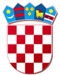 REPUBLIKA HRVATSKAVARAŽDINSKA ŽUPANIJAOPĆINA VELIKI BUKOVECOSNOVNA ŠKOLA VELIKI BUKOVECŠKOLSKI ODBORKLASA: 007-04/23-01/1URBROJ: 2186-140-07-23-20Veliki Bukovec, 6.11.2023.ZAPISNIKs 27. sjednice Školskog odbora održane  u ponedjeljak, 6. studenog 2023 s početkom u 17 sati u učionici 3.b razreda.Sjednici prisutni članovi ŠO: Marinka Mlinarić,  Marina Rajh, Dalida Sever, Snježana Gložinić i Jasenka ZdelarSjednici nisu prisutni: Patricija FriščićDNEVNI RED:Verifikacija Zapisnika s prethodne sjedniceSuglasnost Školskog odbora za zapošljavanje stručnog suradnika – pedagoga/injeSuglasnost Školskog odbora za zapošljavanje pomoćnika u nastavi Ostalo Dnevni red jednoglasno se usvaja.Ad. 1. Prisutni su upoznati sa Zapisnikom s prethodne sjednice Školskog odbora (u daljnjem                 tekstu ŠO). Primjedaba nije bilo te se takav jednoglasno usvaja.Ad. 2. Suglasnost Školskog odbora za zapošljavanje stručnog suradnika – pedagoga/inje.Natječaj za stručnog suradnika – pedagoga/pedagoginju na neodređeno radno vrijeme s probnim rokom od 6 mjeseci objavljen je dana 4. listopada 2023. godine na mrežnim stranicama i oglasnim pločama Hrvatskog zavoda za zapošljavanje i Osnovne škole Veliki Bukovec. Na natječaj je stiglo 7 pravodobnih i potpunih prijava. Temeljem pristiglih prijava Povjerenstvo je utvrdilo listu kandidata te ih pozvalo na postupak procjene i vrednovanja 2. studenog 2023. godine. Na postupak procjene i vrednovanja odazvalo se ukupno 5 kandidata i to: Matea Štebih: magistra pedagogije, Patricia Kolarek: magistra pedagogije, Denis Horvat: magistar pedagogije, Hana Varga Janiška: magistra pedagogije i Martin Hadelan: magistar pedagogije. Povjerenstvo je nakon provedenog vrednovanja utvrdilo listu kandidata prema ostvarenim bodovima. 3 kandidata su imala maksimalan broj bodova (10) dok su ostala 2 kandidata ostvarili 9 bodova. S obzirom da je više kandidata ocjenjeno maksimalnim brojem bodova povjerenstvo je navelo obrazloženje zašto smatraju da je kandidat Martin Hadelan najbolji odabir u odnosu na druge kandidate. Temeljem toga Ravnateljica OŠ Veliki Bukovec Željka Marković – Bilić predložila je ŠO kandidata Martina Hadelana za zaposlenje na radno mjesto pedagoga škole. Svi prisutni članovi ŠO složili su se sa prijedlogom i dali svoju suglasnost za zaposlenje kandidata Martina Hadelana na radno mjesto pedagoga škole. Ad.3. Suglasnost Školskog odbora za zapošljavanje pomoćnika u nastavi Natječaj za pomoćnika u  nastavi raspisan je dana 10. listopada 2023. godine na mrežnim stranicama i oglasnoj ploči Hrvatskog zavoda za zapošljavanje, te mrežnoj stranici Osnovne Škole Veliki Bukovec. Na natječaj su pristigle 3 potpune i pravodobne prijave koje zadovoljavaju uvjetima natječaja. Marina Gizdavec, sveučilišna prvostupnica kroatologije, Robin Markulinčić, glazbenik klaviris, Dino Čisar, glazbenik violončelist. Temeljem pristiglih prijava Ravnateljica škole predlaže ŠO kandidatkinju Marinu Gizdavec za zaposlenje na radnom mjestu pomoćnika u nastavi.Svi prisutni članovi ŠO složili su se sa prijedlogom ravnateljice i dali svoju suglasnost za zapošljavanje Marine Gizdavec na radnom mjestu pomoćnika u nastavi. Ad. 4. OstaloRavnateljica je kratko izvijestila ŠO o aktualnostima u školi. Članovi ŠO nisu imali pitanja ni primjedbi te je predsjednica ŠO Marinka Mlinarić zatvorila sjednicu.Sjednica je trajala u vremenu od 17:00 do 17:30 sati.         Zapisnik sastavila:						     Predsjednica Školskog odbora:                               	Simona Tržec 	                                                                                              Marinka Mlinarić